Комитет по развитию и интеллектуальной собственности (КРИС)Двадцать первая сессияЖенева, 14–18 мая 2018 г.Резюме Председателя	Двадцать первая сессия КРИС состоялась 14–18 мая 2018 г. В работе сессии приняли участие 101 государство-член и 22 наблюдателя. Сессию открыл заместитель Генерального директора, курирующий Сектор развития ВОИС, г-н Марио Матус.	В рамках пункта 2 повестки дня Комитет избрал в качестве Председателя Постоянного представителя Республики Индонезия при Организации Объединенных Наций, ВТО и других международных организациях в Женеве посла Хасана Клейба, а в качестве заместителей Председателя руководителя Национального ведомства по управлению интеллектуальной собственностью (NIPMO) Южной Африки д-ра Керри Фол и директора сектора отличительных знаков Национального института Перу по защите конкуренции и охране интеллектуальной собственности г-на Рея Аугусто Мелони Гарсию.	В рамках пункта 3 повестки дня Комитет принял проект повестки дня, содержащийся в документе CDIP/21/1 Prov. 3.4.	В рамках пункта 4 повестки дня Комитет постановил аккредитовать на разовой основе неправительственную организацию (НПО) «Корпорация интеллектуальной собственности Республиканский научно-исследовательский институт интеллектуальной собственности (РНИИИС)» сроком на один год без каких-либо последствий для ее статуса на следующих сессиях КРИС.5.	В рамках пункта 5 повестки дня Комитет принял проект отчета о двадцатой сессии КРИС, содержащийся в документе CDIP/20/13 Prov.6.	В рамках пункта 6 повестки дня Комитет заслушал общие заявления. Делегации вновь отметили, что поддерживают успехи ВОИС в деле выполнения рекомендаций Повестки дня в области развития. Они упомянули важные вопросы, фигурирующие в повестке дня текущей сессии Комитета, и выразили готовность к конструктивной работе.7.	В рамках пункта 7 повестки дня Комитет рассмотрел следующее:7.1	Отчет Генерального директора о ходе реализации Повестки дня в области развития, содержащийся в документе CDIP/21/2. Документ представил заместитель Генерального директора Марио Матус. Он подчеркнул, что работа по включению проблематики развития и целей в области устойчивого развития (ЦУР) в программу и бюджет на двухлетний период 2018–2019 гг. и во все стратегические цели ВОИС продолжается. Была представлена последняя информация о ходе реализации проектов ПДР. Кроме того, заместитель Генерального директора сообщил об успехах в деле подготовки руководства по статистике в области интеллектуальной собственности на основе определений, согласованных на международном уровне. Делегации приветствовали отчет Генерального директора и выразили удовлетворение тем, что Организация осуществляет столь разнообразную деятельность, в частности мероприятия по оказанию технической помощи и укреплению потенциала, а также поддержке ЦУР. Ряд делегаций сформулировали предложения о совершенствовании данного документа, которые Секретариат намерен рассмотреть. Секретариат принял к сведению замечания государств-членов в отношении данного отчета. Отчет был принят к сведению Комитетом.7.2	Доклад о вкладе ВОИС в достижение целей в области устойчивого развития и выполнение связанных с ними задач, содержащийся в документе CDIP/21/10. Делегации выразили удовлетворение этим документом и просили Организацию оказать то или иное содействие в выполнении ЦУР. Комитет рассмотрел информацию, изложенную в документе, и принял к сведению ответы, полученные от Секретариата.7.3	Отчет об оценке проекта «Создание потенциала в области использования научно-технической информации по надлежащей технологии как способ решения идентифицированных проблем развития — этап II», содержащийся в документе CDIP/21/13. Комитет заслушал подробную презентацию эксперта по оценке о методике работы, полученных результатах, сделанных выводах и вынесенных рекомендациях. Делегации высоко оценили результаты данного проекта. Комитет принял к сведению информацию, изложенную в отчете. 7.4	Анализ пробелов в существующей системе услуг и мероприятий ВОИС в области передачи технологий в контексте рекомендаций Кластера С Повестки дня ВОИС в области развития, содержащийся в документе CDIP/21/5. Комитет рассмотрел информацию, изложенную в документе. Было решено, что заинтересованные делегации представят в Секретариат предлагаемые параметры для оценки мероприятий, перечисленных в этом документе, которые будут объединены в одном документе и представлены на следующей сессии Комитета. Замечания и предложения государств-членов должны быть представлены в Секретариат не позднее 10 сентября 2018 г.7.5	Смету расходов по плану расширения использования веб-форума, созданного в рамках проекта «Интеллектуальная собственность и передача технологий:  общие проблемы — построение решений», содержащуюся в документе CDIP/21/6. Комитет рассмотрел информацию, изложенную в документе. Было решено, что Секретариат рассмотрит выдвинутые делегациями предложения об использовании существующих платформ, в частности e-ЦПТИ, и подготовит пересмотренный план и смету расходов к следующей сессии Комитета.8.	В рамках пункта 7 (i) повестки дня Комитет рассмотрел следующее: 8.1	Подборку материалов о существующей практике, механизмах и методах оказания технической помощи ВОИС, содержащуюся в документе CDIP/21/4. Делегации признали, что представленная в документе информация является подробной и всесторонней, и приняли ее к сведению.8.2	Информацию о практических подходах, применяемых ВОИС к отбору консультантов для оказания технической помощи, которая содержится в документе CDIP/21/9. Делегации дали высокую оценку представленной в документе информации и приняли ее к сведению. Секретариат принял к сведению замечания государств-членов и ответил на вопросы и соображения, сформулированные делегациями.8.3	Вопрос об учреждении форума по технической помощи. Комитет постановил организовать на следующей сессии КРИС интерактивный диалог по вопросам технической помощи и поручил Секретариату представить документ, касающийся наличия возможностей для учреждения веб-форума, согласно решению Комитета по вопросу о технической помощи, сформулированному в подпункте 1.b дополнения I к резюме Председателя семнадцатой сессии КРИС.8.4	Презентацию новой веб-страницы по технической помощи ВОИС. Комитет принял к сведению данный материал.9.	В рамках пункта 8 повестки дня Комитет рассмотрел следующее:9.1	Результаты работы над пересмотренным предложением Африканской группы о проведении раз в два года международной конференции по интеллектуальной собственности и развитию, содержащимся в документе CDIP/20/8. Комитет постановил продолжить обсуждение этого вопроса на следующей сессии.9.2	Результаты обсуждения порядка рассмотрения вопроса ЦУР на будущих сессиях КРИС, в том числе просьбы о включении в повестку дня соответствующего постоянного пункта, которая сформулирована в документе CDIP/18/4. Комитет постановил, что любое обсуждение вопроса ЦУР на сессиях КРИС должно проводиться в рамках пункта повестки дня, озаглавленного «Интеллектуальная собственность и развитие».9.3	«Проект, направленный на повышение уровня использования интеллектуальной собственности в секторе разработки программного обеспечения в африканских странах: предложение Республики Кения», содержащийся в документе CDIP/21/7. Комитет в целом положительно оценил предлагаемый проект и просил делегацию Кении провести консультации с соответствующими сторонами, в частности Секретариатом, для дальнейшей проработки предложения с целью его рассмотрения на следующей сессии Комитета.9.4	Подборку замечаний и предложений государств-членов относительно способов и стратегий выполнения рекомендаций, принятых по результатам независимого анализа, которая содержится в документе CDIP/21/11. Комитет постановил продолжить обсуждение данного вопроса на своей следующей сессии. Кроме того, было решено, что заинтересованные делегации могут представить в Секретариат дополнительные замечания и предложения на этот счет до 10 сентября 2018 г. Государствам-членам, чьи замечания и предложения представлены в указанном выше документе, было предложено обсудить данный вопрос между собой с целью согласования внесенных предложений.9.5	Рекомендации 5 и 11 независимого анализа выполнения рекомендаций ПДР. Комитет постановил продолжить обсуждение этого вопроса на следующей сессии.9.6	Проект, предлагаемый делегациями Канады, Мексики и Соединенных Штатов Америки, о повышении роли женщин в инновационной и предпринимательской деятельности в целях поощрения использования системы интеллектуальной собственности женщинами в развивающихся странах, который содержится в документе CDIP/21/12. Документ был пересмотрен с учетом комментариев делегаций и представлен повторно. Комитет одобрил пересмотренный документ CDIP/21/12 Rev.9.7	Проект, предлагаемый делегацией Перу, «Интеллектуальная собственность, туризм и гастрономия Перу:  содействие развитию туризма и гастрономии Перу с помощью интеллектуальной собственности», который содержится в документе CDIP/21/14. Комитет принял к сведению предлагаемый проект и просил делегацию Перу пересмотреть его при содействии Секретариата с тем пониманием, что это предложение будет рассмотрено на следующей сессии.9.8	Технико-экономическое обоснование повышения эффективности сбора экономических данных по аудиовизуальному сектору в ряде стран Африки, содержащееся в документе CDIP/21/INF/2. Комитет принял к сведению информацию, изложенную в обосновании. Было решено, что Секретариат проанализирует необходимость и реалистичность дальнейшей работы в этой области в будущем. 9.9	Исследование «Интеллектуальная собственность как инструмент укрепления местной идентификации на примере проекта геопарка Имбабура», содержащееся в документе CDIP/21/INF/5. Комитет принял к сведению прогресс в работе по проекту «Интеллектуальная собственность, туризм и культура:  поддержка целей в области развития и популяризация культурного наследия в Египте и других развивающихся странах» и презентацию указанного выше исследования. Комитет с нетерпением ожидает отчета об оценке указанного проекта.9.10	Исследование «Укрепление инновационного потенциала в агропродовольственном секторе Уганды:  отраслевые исследования методов использования посадочного материала кофе сорта «робуста» и переработки тропических фруктов», содержащееся в документе CDIP/21/INF/3. Комитет принял к сведению информацию, представленную в данном исследовании.9.11	Исследование «Использование интеллектуальной собственности в Чили», содержащееся в документе CDIP/21/INF/4. Комитет принял к сведению информацию, представленную в данном исследовании.10.	В рамках пункта 9 повестки дня «Интеллектуальная собственность и развитие» Комитет рассмотрел компиляцию замечаний и предложений государств-членов с указанием вопросов, рекомендованных к рассмотрению в рамках пункта повестки дня «Интеллектуальная собственность и развитие», которая содержится в документе CDIP/21/8 Rev. Комитет постановил рассмотреть на двадцать второй сессии в рамках пункта повестки дня «Интеллектуальная собственность и развитие» вопрос «Женщины и интеллектуальная собственность» и поручил Секретариату представить краткий материал о мероприятиях, проводимых им в контексте этой темы. На двадцать третьей сессии КРИС в рамках данного пункта повестки дня будет рассмотрен вопрос «Интеллектуальная собственность и развитие в условиях цифровой среды». Другие вопросы для дальнейшего обсуждения должны учитывать темы, предложенные в документе CDIP/21/8 Rev., или любое из предложений государств-членов с учетом времени представления.11.	В рамках пункта 10 повестки дня «Дальнейшая работа» Комитет согласовал перечень вопросов и документов к следующей сессии.  12.	Комитет отметил, что Секретариат подготовит проект отчета о двадцать первой сессии и разместит его на веб-сайте ВОИС. Комментарии к проекту отчета должны быть представлены в Секретариат в письменном виде желательно за восемь недель до начала следующей сессии. Затем проект отчета будет рассмотрен на предмет его принятия на двадцать второй сессии Комитета.  13.	Настоящее резюме будет представлять собой отчет Комитета для Генеральной Ассамблеи.  [Конец документа]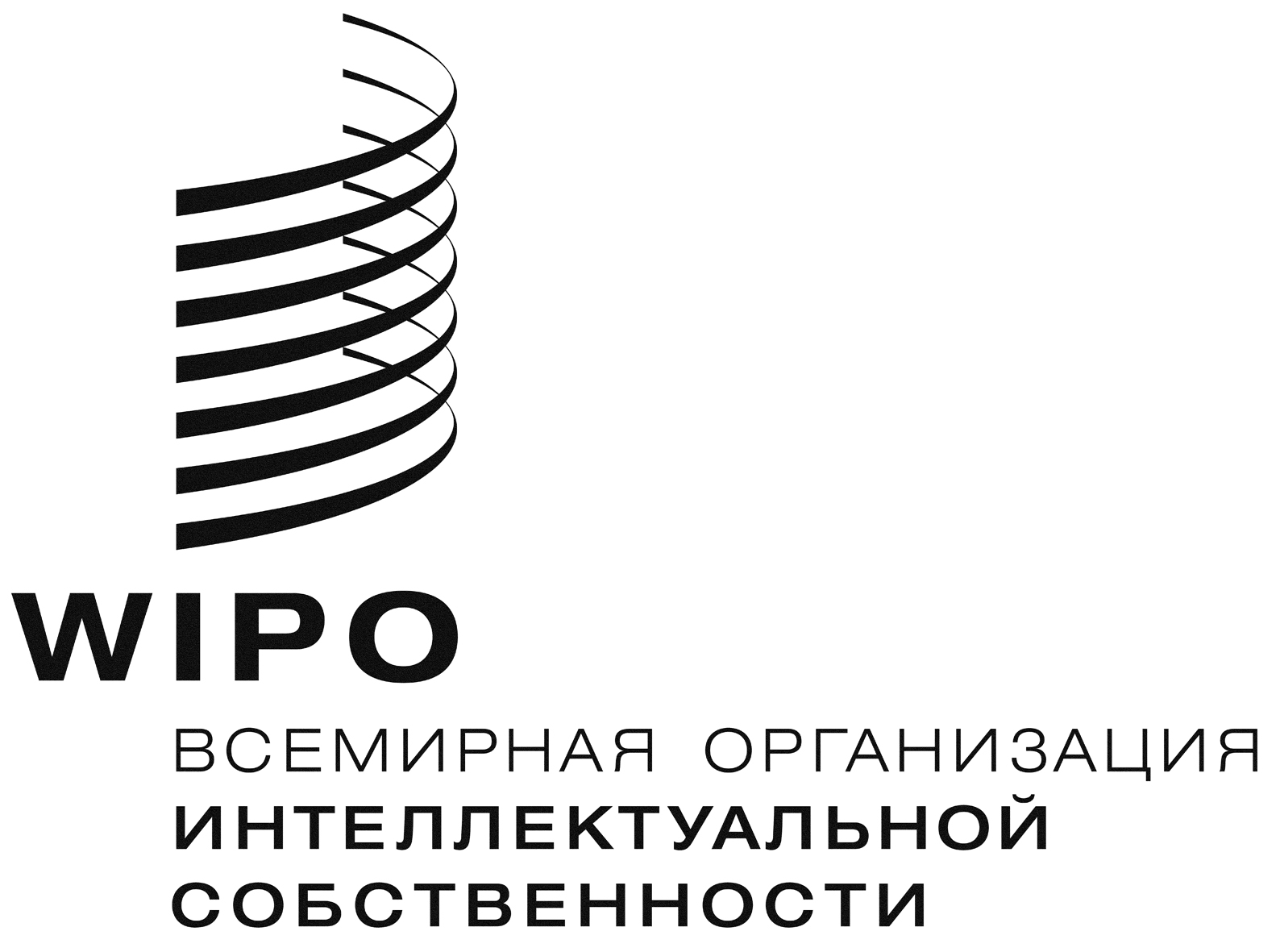 RОРИГИНАЛ: АНГЛИЙСКИЙОРИГИНАЛ: АНГЛИЙСКИЙОРИГИНАЛ: АНГЛИЙСКИЙдата: 18 мая 2018 г.дата: 18 мая 2018 г.дата: 18 мая 2018 г.